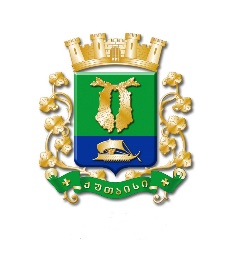 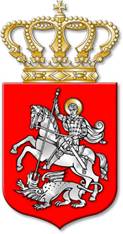 ს  ა  ქ  ა  რ  თ  ვ  ე  ლ  ოქალაქ  ქუთაისის  მუნიციპალიტეტის  საკრებულოგ  ა  ნ  კ  ა  რ  გ  უ  ლ  ე  ბ  ა  293 ქალაქი  ქუთაისი		29		ივლისი		2020  წელი„ქალაქ ქუთაისის მუნიციპალიტეტის საკრებულოს საფინანსო –საბიუჯეტო კომისიის შემადგენლობის დამტკიცების შესახებ“ქალაქ ქუთაისის მუნიციპალიტეტის საკრებულოს 2017 წლის29 ნოემბრის N 27 განკარგულებაში ცვლილების შეტანისთაობაზესაქართველოს ორგანული კანონის „ადგილობრივი თვითმმართველობის კოდექსი“ 24–ე მუხლის 1–ლი  პუნქტის „ბ“ ქვეპუნქტის „ბ.დ“ ქვეპუნქტის, მე-40 მუხლის მე-6 პუნქტის, საქართველოს ზოგადი ადმინისტრაციული კოდექსის 63-ე მუხლის, „ქალაქ ქუთაისის მუნიციპალიტეტის საკრებულოს რეგლამენტის დამტკიცების შესახებ“ ქალაქ ქუთაისის მუნიციპალიტეტის საკრებულოს 2014 წლის 14 ივლისის N1 დადგენილების დანართის 23-ე მუხლის მე-7 პუნქტის საფუძველზე:მუხლი 1.  ქალაქ ქუთაისის მუნიციპალიტეტის საკრებულოს წევრის უფლებამოსილების ვადამდე შეწყვეტის გამო, შეუწყდეს ქალაქ ქუთაისის მუნიციპალიტეტის საკრებულოს საფინანსო – საბიუჯეტო კომისიის წევრის უფლებამოსილება მერაბ მეშველიანს.  მუხლი 2. ზემოაღნიშნულიდან გამომდინარე, შეტანილ იქნეს ცვლილება „ქალაქ ქუთაისის მუნიციპალიტეტის საკრებულოს საფინანსო – საბიუჯეტო კომისიის შემადგენლობის დამტკიცების შესახებ“ ქალაქ ქუთაისის მუნიციპალიტეტის საკრებულოს 2017 წლის 29 ნოემბრის N 27 განკარგულებაში. კერძოდ, შეიცვალოს განკარგულების პირველი მუხლი და ჩამოყალიბდეს შემდეგი რედაქციით: „მუხლი 1. დამტკიცდეს ქალაქ ქუთაისის მუნიციპალიტეტის საკრებულოს საფინანსო – საბიუჯეტო კომისიის შემადგენლობა საკრებულოს შემდეგი წევრებისაგან:1. ჭეიშვილი გიორგი;2. ნიჟარაძე მარეხ;3. საღინაძე იმედა;4. კოსტავა ნანა;5. კოპალეიშვილი ამირან;6. კვიცარიძე მერაბ;7. ჩეჩელაშვილი ნიკოლოზ:8. ბრეგაძე ბესიკ.“.მუხლი 3. განკარგულება შეიძლება გასაჩივრდეს, კანონით დადგენილი წესით, ქუთაისის საქალაქო სასამართლოში (ვ.კუპრაძის ქუჩა №11), მისი გაცნობიდან ერთი თვის ვადაში.მუხლი 4.  განკარგულება ძალაში შევიდეს კანონით დადგენილი წესით. 		საკრებულოს  თავმჯდომარის  მოადგილე, 		საკრებულოს თავმჯდომარის მოვალეობის 				შემსრულებელი				ირაკლი  შენგელია